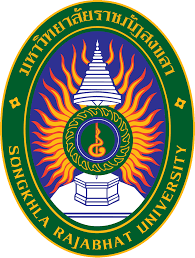 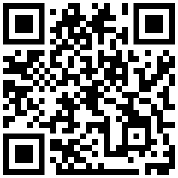 มหาวิทยาลัยราชภัฏสงขลาคำร้องขอสอบรายวิชาที่ขาดสอบกลางภาควันที่..................เดือน...............................พ.ศ.............เรื่อง  ขออนุญาตสอบกลางภาคหลังกำหนดการสอบในตารางเรียน  คณบดี คณะ.................................................................สิ่งที่ส่งมาด้วย  หลักฐานการขอมีสิทธิสอบกลางภาค	ข้าพเจ้า (นาย,นาง,นางสาว)................................................................................................รหัสประจำตัว................................................นักศึกษาภาค  ปกติ   กศ.บป. หมู่เรียน......................สาขาวิชา...................................................คณะ........................................................ระดับการศึกษา  ปริญญาตรี 4 ปี    ปริญญาตรี 5 ปี    ปริญญาตรี 2 ปี ต่อเนื่อง	มีความประสงค์ขอสอบในรายวิชาที่ได้ลงทะเบียน แต่ขาดสอบกลางภาค ภาคการศึกษาที่.......................ปีการศึกษาที่..........................เนื่องจาก (โปรดระบุเหตุผล) ....................................................................................................................................................................................	จึงเรียนมาเพื่อโปรดพิจารณา	ลงชื่อ..........................................................(นักศึกษา)(.....................................................................)......................./.........................../.........................วิชาที่รหัสวิชาชื่อวิชาชื่อ-สกุลอาจารย์ผู้สอนลายมือชื่ออาจารย์ผู้สอนกำหนดการสอบในตารางสอบกลางภาคกำหนดการสอบในตารางสอบกลางภาคกำหนดการสอบในตารางสอบกลางภาควิชาที่รหัสวิชาชื่อวิชาชื่อ-สกุลอาจารย์ผู้สอนลายมือชื่ออาจารย์ผู้สอนวัน/เดือน/ปีเวลาห้องสอบ1. ความเห็นอาจารย์ที่ปรึกษา............................................................................................................................................................................................................................................................................................................................................................................................................		ลงชื่อ...................................อาจารย์ที่ปรึกษา		วันที่............/.............../................3. คณะ อนุญาตให้สอบ 	รายวิชา...................................................................................	รายวิชา...................................................................................	รายวิชา...................................................................................	รายวิชา...................................................................................	รายวิชา................................................................................... ไม่อนุญาตให้สอบ	รายวิชา...................................................................................	รายวิชา...................................................................................	รายวิชา...................................................................................	รายวิชา...................................................................................	รายวิชา...................................................................................ลงชื่อ................................................................คณบดีคณบดีคณะ............................................................................วันที่............/.............../................2. ความเห็นอาจารย์ผู้สอน2.1...............................................................................................................................2.2...............................................................................................................................2.3...............................................................................................................................2.4...............................................................................................................................2.4...............................................................................................................................3. คณะ อนุญาตให้สอบ 	รายวิชา...................................................................................	รายวิชา...................................................................................	รายวิชา...................................................................................	รายวิชา...................................................................................	รายวิชา................................................................................... ไม่อนุญาตให้สอบ	รายวิชา...................................................................................	รายวิชา...................................................................................	รายวิชา...................................................................................	รายวิชา...................................................................................	รายวิชา...................................................................................ลงชื่อ................................................................คณบดีคณบดีคณะ............................................................................วันที่............/.............../................